Стерилизатор для бутылочек Canpol babies Назначение прибораСтерилизатор предназначен для гигиенической обработки бутылочек и других детских принадлежностей в бытовых условиях. Предметы обрабатываются паром, образующимся при кипении воды.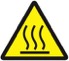 ВНИМАНИЕ!Во время работы прибора образуется горячий пар. Во избежание ожогов следует соблюдать осторожность. Не оставляйте работающий прибор без присмотра и не позволяйте его использовать детям. ПРАВИЛА БЕЗОПАСНОСТИПРИБОР ПРЕДНАЗНАЧЕН ТОЛЬКО ДЛЯ БЫТОВОГО ИСПОЛЬЗОВАНИЯ.ПЕРЕД ИСПОЛЬЗОВАНИЕМ ВНИМАТЕЛЬНО ОЗНАКОМЬТЕСЬ С ИНСТРУКЦИЕЙ.Общие указания по технике безопасностиПри использовании электрического стерилизатора необходимо соблюдать следующие правила:ВНИМАНИЕ! Во избежание поражения электрическим током беречь прибор от влаги. Не погружать корпус стерилизатора, сетевой шнур и вилку сетевого шнура в воду и другие жидкости. Не включать и не касаться включенного прибора влажными руками.ВНИМАНИЕ! Для обеспечения полноценной защиты от поражения электрическим током включать стерилизатор только в розетку с заземляющим контактом.Перед включением в сеть убедиться, что напряжение местной сети соответствует техническим характеристикам прибора (электрический стерилизатор Canpol babies, модель LS-BE836, рассчитан на напряжение 220–240 В).Держать сетевой шнур максимально коротким, не допуская его свисания, перегибов и контакта с горячими поверхностями. Короткая длина шнура также не позволит споткнуться о него, запутаться и получить в результате этого травму. ПРИМЕЧАНИЕ: прибор оснащен приспособлением для намотки сетевого шнура, которое позволяет безопасно регулировать его длину.При использовании удлинителя обеспечить его надежную защиту от повреждений и регулярно проверять исправность. ПРИМЕЧАНИЕ: для приборов, оснащенных вилкой с заземляющим контактом, следует использовать трехжильные удлинители с заземлением.Используемый удлинитель должен:Соответствовать напряжению, указанному на приборе и в документации к нему.Соответствовать мощности, указанной на приборе и в документации к нему.Иметь маркировку CE.Быть исправным (без внешних механических и других повреждений).Располагаться в недоступном для детей месте так, чтобы он не свисал с края рабочей поверхности и не мешал проходу.При извлечении вилки из розетки держаться за корпус вилки, а не за сетевой шнур.Перед чисткой прибора отключать его от сети.ВНИМАНИЕ! Не использовать прибор в случае повреждения сетевого шнура, вилки или другой неисправности.Не допускать использования прибора детьми, а также лицами с ограниченными возможностями физического или психического здоровья и/или не имеющими необходимых для этого знаний без контроля и помощи со стороны лица, отвечающего за их безопасность.Не оставлять стерилизатор без присмотра при использовании его лицами с ограниченными возможностями или рядом с детьми.Хранить в недоступном для детей месте.Обязательно отключать неиспользуемый прибор от сети.Не вскрывать и не ремонтировать прибор самостоятельно (запасные части не входят в комплект).Все работы по ремонту прибора должны выполнять только квалифицированные специалисты. В случае обнаружения неисправности обратитесь в организацию, уполномоченную принимать претензии, или к продавцу.ВНИМАНИЕ! НЕСОБЛЮДЕНИЕ ПРАВИЛ БЕЗОПАСНОСТИ МОЖЕТ ПРИВЕСТИ К ПОЛУЧЕНИЮ ТРАВМЫ ИЛИ ПОВРЕЖДЕНИЮ ПРИБОРА.Специальные указания по технике безопасностиПеред использованием стерилизатор необходимо внимательно осмотреть. В случае обнаружения неисправности не используйте прибор и обратитесь в организацию, уполномоченную принимать претензии, или к продавцу.Во избежание получения ожогов и повреждения прибора соблюдайте установленные правила эксплуатации.Прибор следует использовать только по назначению. Электрический стерилизатор Canpol babies, модель LS-BE836, предназначен для бытового использования; иное использование прибора нарушает условия предоставления гарантии.Не ставить прибор на горячую газовую/электрическую плиту, в нагретую духовку и рядом с ними.Не использовать вне помещений.После транспортировки прибора в холодных условиях предварительно выдержать его при комнатной температуре.Устанавливать прибор на ровную, устойчивую и термостойкую поверхность.Перед включением проверить уровень воды в приборе (см. ниже). Недостаточное или избыточное количество воды может привести к нарушению нормальной работы прибора. Не включать прибор без воды.Не перегружать прибор и строго выполнять указания по проведению стерилизации (см. ниже).Стерилизуемые предметы располагать таким образом, чтобы пар мог свободно циркулировать вокруг них.Не стерилизовать изделия, содержащие электронные компоненты, а также металлические или содержащие металл изделия во избежание их повреждения.Не использовать для обработки стерилизатора и стерилизуемых предметов химические средства, в том числе с отбеливающими и дезинфицирующими свойствами.При обращении с прибором соблюдать осторожность (во время работы стерилизатора вода в нем закипает и образуется горячий пар).Осторожно перемещать прибор, когда в нем находится горячая вода.Не касаться корпуса и крышки работающего стерилизатора.Не закрывать имеющиеся в крышке отверстия для выхода пара.Не класть посторонние предметы на крышку стерилизатора.Не открывать крышку во время работы прибора.Остерегаться ожога горячим паром, выходящим через отверстия в крышке.Не хранить стерилизатор с водой; обязательно выливать оставшуюся воду после того, как он полностью остынет.Прежде чем открыть крышку, дать прибору, воде и пару внутри него остыть в течение не менее 3 минут.Осторожно открывать крышку. Рекомендуется использовать кухонные рукавицы или другие аналогичные приспособления, чтобы защитить руки от ожога.Извлекать и загружать предметы только после остывания стерилизатора.Чтобы остановить стерилизатор во время работы, нужно повторно нажать кнопку питания и отключить его от сети.ВНИМАНИЕ! Для предотвращения образования накипи на нагревательном элементе рекомендуется использовать кипяченую воду (наличие накипи на нагревательном элементе не является гарантийным случаем). Стерилизатор не требует какого-либо специального ухода, кроме его чистки и удаления накипи.Невыполнение указаний по удалению накипи может привести к неустранимому повреждению прибора.Не чистить прибор абразивными и химическими средствами, а также приспособлениями, способными повредить поверхность.Для предотвращения образования пятен и разводов рекомендуется мыть стерилизатор только водой.ВНИМАНИЕ! Прибор не предназначен для использования детьми. Не допускать контакта детей с прибором, сетевым шнуром и вилкой сетевого шнура.Не разбирать прибор. Не изменять конструкцию прибора (нарушение этого требования влечет аннулирование принятой в отношении него декларации о соответствии).При возникновении вопросов, касающихся безопасной эксплуатации прибора, обратитесь к изготовителю или поставщику.ПРИ ИСПОЛЬЗОВАНИИ ПРИБОРА НЕОБХОДИМО СТРОГО СОБЛЮДАТЬ ПРАВИЛА ЭКСПЛУАТАЦИИ.ИЗГОТОВИТЕЛЬ И ПОСТАВЩИК НЕ НЕСУТ ОТВЕТСТВЕННОСТИ ЗА ПОСЛЕДСТВИЯ ИХ НАРУШЕНИЯ.ТЕХНИЧЕСКИЕ ХАРАКТЕРИСТИКИИНСТРУКЦИЯ ПО ЭКСПЛУАТАЦИИПеред использованием прибора внимательно ознакомьтесь с инструкцией и сохраняйте ее в течение всего периода эксплуатации.Электрический стерилизатор Canpol babies позволяет быстро, легко и эффективно стерилизовать бутылочки и другие детские принадлежности. Прибор рассчитан на одновременную стерилизацию 6 бутылочек разных типов. Время стерилизации: 8 минут.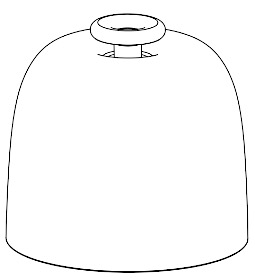 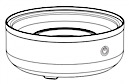 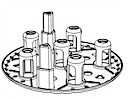 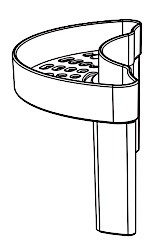 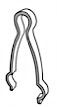 1 — прозрачная крышка с отверстиями для выхода пара2 — корпус стерилизатора3 — подставка для бутылочек4 — корзина для мелких предметов5 — щипцы6 — нагревательный элемент с емкостью для воды7 — кнопка питания со световым индикаторомПОДГОТОВКА ПРИБОРА К РАБОТЕПеред началом работы необходимо:Снять всю упаковку. ВНИМАНИЕ! Пластиковая упаковка представляет серьезную опасность для жизни ребенка! Во избежание опасности храните упаковку в недоступном для детей месте.Тщательно вымыть корпус и другие детали стерилизатора теплой водой с деликатным моющим средством (не погружая корпус стерилизатора в воду), вытереть насухо мягкой тканью и провести первоначальную стерилизацию без загрузки предметов, чтобы простерилизовать внутреннюю поверхность прибора. Для этого:Налить 75 мл воды на нагревательный элемент (6). Рекомендуется использовать кипяченую воду во избежание образования накипи.Поместить подставку для бутылочек (3) в корпус стерилизатора (2), закрепить корзину для мелких предметов (4) на треугольных держателях и накрыть крышкой (1).Включить прибор в сеть. При этом раздастся звуковой сигнал и начнет мигать световой индикатор.Нажать кнопку питания (7). При этом раздастся звуковой сигнал, световой индикатор загорится постоянным светом и начнется стерилизация.После выполнения цикла (прибл. 8 минут) прибор автоматически выключится, раздастся пятикратный звуковой сигнал, который указывает на окончание стерилизации, и световой индикатор погаснет.По окончании стерилизации необходимо дать прибору остыть в течение не менее 3 минут, после чего отключить его от сети и снять крышку (1).Затем извлечь съемные детали (3 и 4) из корпуса стерилизатора (2) и протереть внутреннюю поверхность мягкой тканью для предотвращения образования накипи.СТЕРИЛИЗАЦИЯВНИМАНИЕ! Перед проведением стерилизации необходимо тщательно вымыть все бутылочки и другие стерилизуемые предметы в соответствии с их инструкциями.Разобрать бутылочки на отдельные детали (бутылочка, соска, фиксирующее кольцо, уплотнительный диск и т. д.).Налить 75 мл воды на нагревательный элемент (6). Рекомендуется использовать кипяченую воду для предотвращения образовании накипи.Перевернуть и надеть бутылочки на держатели, расположенные на подставке для бутылочек (3). Затем закрепить корзину для мелких предметов (4) на треугольных держателях и загрузить в нее мелкие детали бутылочек и другие стерилизуемые предметы так, чтобы пар мог свободно циркулировать вокруг них. Установить собранную конструкцию в корпус стерилизатора (2) и накрыть крышкой (1). Включить прибор в сеть. При этом раздастся звуковой сигнал и начнет мигать световой индикатор.Нажать кнопку питания (7). При этом раздастся звуковой сигнал, световой индикатор загорится постоянным светом и начнется стерилизация.ВНИМАНИЕ! Прибор содержит горячую воду и пар. Не открывайте крышку во время стерилизации.После выполнения цикла (прибл. 8 минут) прибор автоматически выключится, раздастся пятикратный звуковой сигнал, который указывает на окончание стерилизации, и световой индикатор погаснет. ПРИМЕЧАНИЕ: фактическая продолжительность цикла зависит от количества стерилизуемых предметов.ЗАВЕРШЕНИЕ РАБОТЫПо окончании стерилизации необходимо дать прибору остыть в течение не менее 3 минут, после чего отключить его от сети и снять крышку (1).Не извлекать горячие предметы из стерилизатора.Перед извлечением простерилизованных предметов необходимо тщательно вымыть руки. Чтобы извлечь предметы из стерилизатора, можно использовать щипцы (входят в комплект).При необходимости перед сборкой стряхнуть с простерилизованных предметов остатки воды.Если не открывать крышку, простерилизованные предметы сохраняют стерильность в течение 6 часов после завершения цикла.Простерилизованные предметы необходимо использовать сразу после извлечения из стерилизатора или стерилизовать повторно. ПРИМЕЧАНИЕ: грудное молоко можно хранить в простерилизованном контейнере 48 часов (при хранении в холодильнике) или 3 месяца (при хранении в морозильной камере). Молочные смеси готовят непосредственно перед кормлением.После извлечения всех предметов из стерилизатора вылить оставшуюся воду, ополоснуть емкость для воды и протереть внутреннюю поверхность прибора мягкой тканью для предотвращения образования накипи.Дать стерилизатору остыть в течение не менее 1 часа перед повторным использованием.ХРАНЕНИЕ ПРИБОРАПосле использования прибора отключить его от сети и очистить все детали в соответствии с инструкцией.Хранить в упаковке и/или в чистом и сухом месте.Хранить только в чистом и сухом виде.Не наматывать сетевой шнур на прибор.УХОД ЗА ПРИБОРОМПосле окончания стерилизации и извлечения всех предметов необходимо вылить оставшуюся воду, ополоснуть емкость для воды и протереть внутреннюю поверхность стерилизатора мягкой тканью для предотвращения образования накипи. ВНИМАНИЕ! Следите, чтобы вода не попала внутрь прибора через вентиляционные отверстия, расположенные внизу. Для предотвращения образования накипи рекомендуется использовать кипяченую воду. Если на поверхности стерилизатора образуется накипь, ее следует удалять (ежемесячно или при необходимости чаще). Своевременное удаление накипи имеет важное значение для надежной работы прибора.УДАЛЕНИЕ НАКИПИДля удаления накипи необходимо смешать 100 мл уксуса с 200 мл холодной воды, налить полученный состав в стерилизатор и оставить до полного растворения накипи. По завершении вылить состав, промыть стерилизатор и протереть его мягкой тканью. ВНИМАНИЕ! Не включайте стерилизатор, когда состав находится внутри.ВНИМАНИЕ!Во избежание повреждения прибора не удалять накипь иными средствами, помимо указанного выше.Не чистить прибор абразивными и химическими средствами, а также приспособлениями, способными повредить поверхность.Не обрабатывать стерилизатор и стерилизуемые предметы химическими средствами, в том числе с отбеливающими и дезинфицирующими свойствами.Не использовать смягченную воду.НЕИСПРАВНОСТИ ПРИБОРА И СПОСОБЫ ИХ УСТРАНЕНИЯЗапасные части не входят в комплект. При возникновении неисправностей можно попробовать выполнить следующие действия:Если указанные действия не помогли, обратитесь к продавцу или в организацию, уполномоченную принимать претензии, по вопросу ремонта или замены приобретенного товара. При этом рекомендуется: упаковать прибор в заводскую упаковку;предоставить документ, подтверждающий покупку.По истечении гарантийного срока ремонт производится за плату.УТИЛИЗАЦИЯ(отходы электронного и электрического оборудования)Положения настоящего раздела действуют на территории стран Европейского союза и других стран, применяющих систему раздельной утилизации отходов. При наличии указанной ниже маркировки на изделии или в документации к нему по истечении срока службы изделие подлежит утилизации отдельно от других видов отходов. В целях защиты окружающей среды и содействия рациональному использованию ресурсов соблюдайте установленные правила раздельной утилизации отходов. Для получения информации о местах и способах безопасной утилизации изделия физическим лицам рекомендуется обратиться к продавцу или в местные уполномоченные органы, а юридическим лицам – к поставщику и руководствоваться условиями заключенного договора, не допуская утилизации изделия вместе с другими видами коммерческих отходов.После завершения эксплуатации прибор необходимо сдать в пункт сбора отходов электрического и электронного оборудования. Съемные пластиковые детали прибора подлежат утилизации в соответствии с установленными правилами обращения с пластиковыми отходами.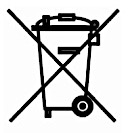 Стерилизатор для бутылочек т.м. Canpol babies, модель LS-BE836.Изготовитель: Canpol Sp. z o.o., Pulawska 430, 02-884 Warszawa («Канпол Сп. з о.о.», Польша, 02-884, г. Варшава, ул. Пулавска, д. 430).Страна изготовления: Китай.Информация об импортере и организации, уполномоченной принимать претензии по качеству продукции, указана в маркировке. Номер партии и дату изготовления см. на упаковке (первые три цифры – год, вторые две – месяц, третьи – день).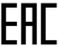 МодельНапряжениеМощностьLS-BE836220–240 В, 50/60 Гц500 ВтНеисправностьВозможная причина и способ устраненияСтерилизатор не включаетсяПрибор не подключен к сети или подключен неправильноПроверить правильность подключения к сети (в том числе исправность розетки, подключив к ней другой прибор)Проверить, нажата ли кнопка питания (на приборе должен гореть световой индикатор)Пар выходит из-под крышкиПрибор собран неправильноНеправильно загружены стерилизуемые предметы (см. раздел «СТЕРИЛИЗАЦИЯ») Бутылочки покрыты разводамиВ приборе образовалась накипьУдалить образовавшуюся накипь (см. раздел «УДАЛЕНИЕ НАКИПИ»)Стерилизатор долго не выключаетсяЗалито много воды (норма: 75 мл)Загружено мало предметов (при недостаточной загрузке стерилизация длится дольше обычного)